InvoiceInvoiceInvoiceInvoiceDate: Invoice # Date: Invoice # Date: Invoice # Date: Invoice # Fax Fax ToCustomer ID Customer ID Ship ToCustomer ID Customer ID JobJobJobJobJobJobJobPayment TermsDue on receiptDescriptionDescriptionDescriptionDescriptionDescriptionDescriptionDescriptionTotalFinance charge on overdue balance at 1.5%Finance charge on overdue balance at 1.5%Finance charge on overdue balance at 1.5%Finance charge on overdue balance at 1.5%Finance charge on overdue balance at 1.5%Finance charge on overdue balance at 1.5%Finance charge on overdue balance at 1.5%Invoice # 100 for $1000 on Invoice # 100 for $1000 on Invoice # 100 for $1000 on Invoice # 100 for $1000 on Invoice # 100 for $1000 on Invoice # 100 for $1000 on Invoice # 100 for $1000 on Total DueTotal DueTotal DueTotal DueTotal DueTotal DueTotal Due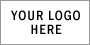 Make all checks payable to Thank you for your business!Make all checks payable to Thank you for your business!Make all checks payable to Thank you for your business!Make all checks payable to Thank you for your business!